`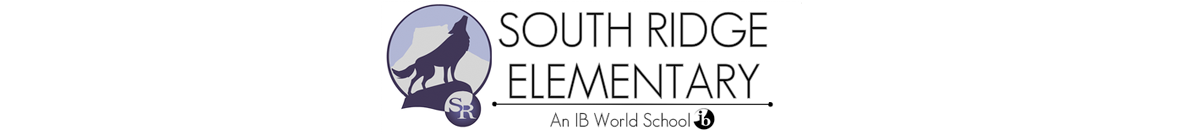 SOUTH RIDGE ELEMENTARY: SAC MEETING – Library: 9/10/20182018-2019 Meeting Schedule:August 13     September 10     October 15     November 12     December 10January 14     February 11     March 11     April 15     May 13Welcome & Introductions – (Chair)SAC Membership – Roles & Responsibilities – (Chair)7 Voting membersApprove Minutes – emailed/postedBylawsStanding Reports (5 minutes)Chair Report Membership – openings Vice Chair is openDCHS Feeder Meeting – Recap Mental Health focus: 2nd step curriculum, director of security talked about text to tell, local dr surveyed the need for a mobile clinicDAC Report - Stephanie PollockNext meeting November 20th 6:30-8:30pm @ Cresthill Middle School 9195 Cresthill Lane, Highlands Ranch CO 80130; Winter forum in February Teacher Report - Laurie Golden Multi tier system of support (MTSS)-response to intervention is going wellCommunity Report – LarryOVER TIME-about 80 students: family dinner served once a month; tutoring/completing homework; activitiesPTCO Report – Stephanie Perkins Vice President: Fall Carnival-paid teachers $250 for participating (for anything for their classrooms); Holiday shop is coming up: every student receives $1 to shop; Family Movie night December 11 (during the Holiday shop); We will be painting a bathroom with inspirational sayingsPrincipal Report - Erin/ColeCurrent year UIP: literacy block pieces were reviewed;IB (self study this year, next year we are up for reauthorization), no new data at this point5A/5B update: the School Board will be sending communication about the use of fundsOutdoor Ed recap – Cole Monday-Wednesday:kids had a great time, ropes course, night hike, campfire, they had high school leaders and our students really enjoyed thatSurvey meeting at Castle Rock Middle School 11/26 6-7 pm, Possible survey going out about BASE program since we have more participation this yearUnfinished Business/Follow-upMobiles bathroom – prohibited cost about 100K, but several security cameras will be addedNew BusinessDiscuss ideas for Winter Forum DACSAC write-up for SIP central???Work on SchoolView education to community???Open Forum-Calming Kids (yoga curriculum)Adjournment 